§4860.  License requiredA person may not practice veterinary medicine in this State who is not a licensed veterinarian or the holder of a  permit for the performance of relief veterinary service issued by the board.  This  section does not apply to:  [PL 2015, c. 209, §13 (AMD).]1.  Federal, state or local government employee.  An employee of the federal, state or local government performing his official duties.[PL 1975, c. 477, §4 (NEW).]2.  Regular student.  A person who is a regular student in a veterinary school performing duties or actions assigned by his instructors or working under the direct supervision of a licensed veterinarian during a school vacation period.[PL 1975, c. 477, §4 (NEW).]3.   Person performing accepted livestock practices.[PL 1975, c. 477, §4 (NEW).]4.  Out-of-state veterinarian consulting with licensed veterinarian.  A veterinarian legally licensed in another state consulting with a licensed veterinarian in this State.[PL 1975, c. 623, §51-B (RPR).]5.  Owner or caretaker of an animal.  The owner or caretaker of an animal and the owner's regular employee caring for and treating the animal belonging to such owner, except where the ownership of the animal was transferred for purposes of circumventing this chapter.[PL 1975, c. 477, §4 (NEW).]6.  Certain faculty members.  A member of the faculty of a veterinary school performing his regular functions, or a person lecturing or giving instructions or demonstrating at a veterinary school or in connection with a continuing education course or seminar.[PL 1975, c. 477, §4 (NEW).]7.  Person applying certain chemicals.  Any person selling or applying any pesticide or insecticide for the betterment and protection of the animal.[PL 1975, c. 477, §4 (NEW).]8.  Person engaged in scientific research.  Any person engaging in bona fide scientific research which reasonably requires experimentation involving animals.[PL 1975, c. 477, §4 (NEW).]9.  Person performing artificial insemination commercially.  Any person on file with the Maine Department of Agriculture performing artificial insemination.[PL 1975, c. 477, §4 (NEW).]10.   Persons performing horseshoeing and trimming of feet.[PL 1975, c. 477, §4 (NEW).]11.  [PL 1979, c. 291, §4 (RP).]12.   Animal and humane shelters under the supervision of a licensed Maine veterinarian.[PL 1975, c. 477, §4 (NEW).]SECTION HISTORYPL 1975, c. 477, §4 (NEW). PL 1975, c. 623, §51B (AMD). PL 1979, c. 291, §4 (AMD). PL 1983, c. 48, §3 (AMD). PL 2015, c. 209, §13 (AMD). The State of Maine claims a copyright in its codified statutes. If you intend to republish this material, we require that you include the following disclaimer in your publication:All copyrights and other rights to statutory text are reserved by the State of Maine. The text included in this publication reflects changes made through the First Regular and Frist Special Session of the 131st Maine Legislature and is current through November 1, 2023
                    . The text is subject to change without notice. It is a version that has not been officially certified by the Secretary of State. Refer to the Maine Revised Statutes Annotated and supplements for certified text.
                The Office of the Revisor of Statutes also requests that you send us one copy of any statutory publication you may produce. Our goal is not to restrict publishing activity, but to keep track of who is publishing what, to identify any needless duplication and to preserve the State's copyright rights.PLEASE NOTE: The Revisor's Office cannot perform research for or provide legal advice or interpretation of Maine law to the public. If you need legal assistance, please contact a qualified attorney.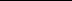 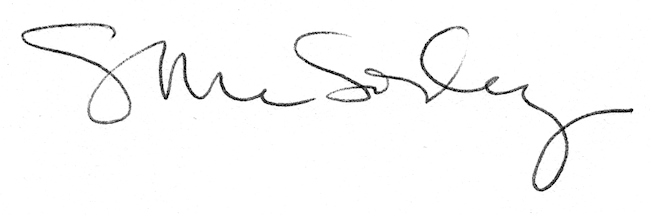 